Nota: El docente correspondiente a cada curso seleccionará las lecturas y el orden correspondiente en que éstas se llevarán a cabo a excepción del primer libro. En el caso de los libros de Editorial Edebé, cada estudiante debe adquirirlo de manera personal (directamente en la Editorial).LISTA DE MATERIALES 2024SEPTIMO AÑO CURSO: 7º ENSEÑANZA BÁSICAASIGNATURA:  LENGUAJE Y LITERATURA1 cuaderno universitario cuadriculado o de composición de 100 hojas (individual).1 carpeta con acoclip (para documentos y evaluaciones entregadas en la asignatura). 1 lápiz de pasta azul, rojo, negro, verde. 1 corrector1 lápiz minaGoma de borrarPegamento en barraTijeras2 destacadores (uno por semestre).  1 diccionario de Lengua Española (de uso permanente; digital o físico). ASIGNATURA: EDUCACIÓN MATEMÁTICA2 cuadernos universitarios INDIVIDUAL ( NO TRIPLE), cuadriculado de 100 hojas1 Calculadora (sencilla)Útiles de geometría (escuadra, compás, regla y transportador)Lápices grafito o portaminas y gomaLápices de pasta negro, azul y rojo.Corrector Block prepicado ( carta u oficio)CarpetaDestacadorASIGNATURA: HISTORIA,  GEOGRAFIA Y CIENCIAS SOCIALES1 cuaderno universitario cuadriculado de 100 hojas (individual).1 reglaLápiz pasta azul, rojo, negro1 correctorLápices de colores Lápiz grafito N°2, goma de borrar.1 DestacadorPapel Diamante o Block de Papel Diamante2 Cuadernillo Oficio Hojas Cuadriculadas Nota: En relación a los textos de estudio que entrega el MINEDUC, la profesora o el profesor durante el mes de marzo entregara las indicaciones.ASIGNATURA: CIENCIAS NATURALES1 cuaderno matemática o composición de 100 hojas.Forro plástico para libro MINEDUC1 carpetaTabla periódicaLápiz pastaASIGNATURA:  IDIOMA EXTRANJERO (INGLÉS)Descargar la aplicación Word Reference (Uso Obligatorio)1 Cuaderno Universitario Matemáticas de 100 hojas + Carpeta para archivar.Libros de Lectura Complementaria:     a) ‘Robin Hood’ by John Escott (Bookworms)      b) ‘Vampire Killer’ by Paul Shipton (Bookworms)c) ‘King Arthur’ by Janet Hardy - Gould (Bookworms)d) ‘Sally’s Phone’ by Christine Lindop (Bookworms) Nota: Los libros de lectura complementaria NO SE COMPRAN ASIGNATURA: MÚSICA1 cuaderno1 Instrumento melódico. (Ejemplo: flauta, metalófono cromático, melódica, teclado, etc.). 1 Lápiz pasta1 Lápiz grafito 1 goma de borrarCURSO: 7º ENSEÑANZA BASICA ASIGNATURA: ARTES VISUALESLos materiales que se indican a continuación son los necesarios para el inicio de año, el resto se pedirá según unidades a trabajar.1 cinta masking tape1 goma de borrar1 pegamento en barra1 regla de 30 cm.1 lápiz grafito N°21 tiralíneas negro 0.5 Negro1 tijera1 sacapuntas1 caja de lápices de colores (buena calidad, blandos) pistola se silicona + repuesto de silicona1 Croquera tamaño carta, si quiere puede usar la del año anterior.1 block de cartulina española1 Block de dibujo liso tamaño 1/8Témperas de 6 o 12 coloresPinceles espatulados pelo suave números 3, 7 y 10Juntar materiales para reciclar, cartón – botellas plásticas – tapas, etc.Kit de limpieza: Delantal, paño para secar, Vaso plástico.ASIGNATURA: TECNOLOGÍAUn cuaderno reciclado de años anteriores, de preferencia cuadriculado.   Lápiz pasta.Tener acceso a usar un computador, laptop, Tablet o celular con acceso a internet y con Microsoft o Word similar en su hogar4 hojas de Block Formato 1/8 (26,5 x 37,5 cm.)Hojas de colores de preferencia reutilizadas, por ejemplo: papel de regalo o revistas.Pegamento en barraTijerasRegla metálica o madera de 30cms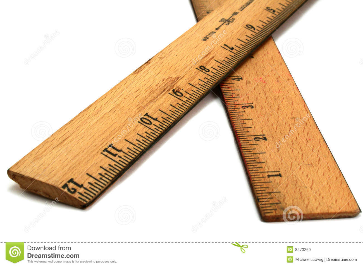 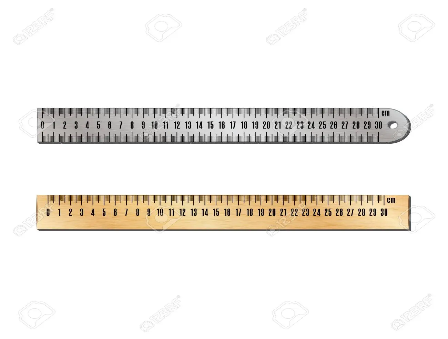 Nota: En el transcurso del año escolar, se solicitarán los otros materiales para las actividades a realizar en el subsector.     ASIGNATURA: RELIGIONcuaderno de 60 hojas.Lápiz pasta azul o negro.Texto de Religión 7° Básico (2023). Editorial Edebé.NOTA:(El texto puede ser adquirido diretamente en la Editorial ubicada en General Bulnes n° 35, Santiago. Señalando que es alumno de Salesianos Alameda se acede al un 30% de descuento. La otra opción es esperar la primera reunión de marzo donde la Editorial estará realizando venta directa en el colegio). 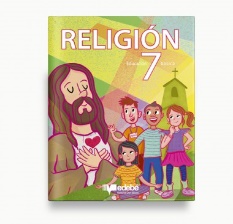 CURSO: 7º ENSEÑANZA BASICA ASIGNATURA: EDUCACION FISICA Y SALUDUTILESCuaderno de 100 hojas, exclusivo para el sector de Educación Física.Lápiz pasta Lápiz grafitoIMPLEMENTOSPolera y short oficial de Educación Física del colegio. Buzo oficial del colegio (optativo). Zapatillas aptas para la práctica deportiva (Por seguridad de los estudiantes evitar el uso de zapatillas gruesas, con plataforma anchas y que no permite amarrar los cordones).En temporada de invierno o bajas temperatura podrá usar:Como primera capa Polera gris, negra o blanca manga larga debajo de la polera oficialCalza deportiva negra o azul marino que puede ser ocupada debajo del short.Calcetines de color blanco, azul marino y negro.Toalla (50x80 cm.)Chalas.Shampoo, en un envase plástico.Desodorante.Ropa interior de recambio, para su uso, una vez finalizada la clase práctica.Bolso para transportar equipo de educación física e implementos de aseo personal.LISTADO DE LECTURAS COMPLEMENTARIAS CURSO: 7º ENSEÑANZA BASICA NOMBRE DEL LIBROAUTOR FORMATO1.Prohibido entrar (marzo)Francisca Solar Impreso editorial Planeta lector2. El  último sordoRoberto SantiagoImpreso- Editorial Edebé3. Álex Nemo y la hermandad del NautilusFrancisco Ortega y Gonzalo RamírezImpreso - Digital4. Selección de poemas:Niñez sin instructivoEl pobreLa esperaDiversas autorasPlataforma digital - Beereaders5. Fernanda tiene 2 casasHanne JorgensenImpreso - Editorial Edebé6. Recetas con cienciaGabriel León,María Paz ContrerasImpreso/Digital